Si vous éprouvez des difficultés à lire ce courriel, veuillez essayer la version Web.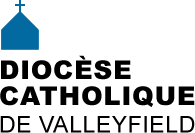 INFO HEBDO28 janvier 2015S'abonner à INFO HEBDO(Envoi programmé le mercredi)ANNÉE DE LA VIE CONSACRÉE - Le pape François a décrété une Année pour la Vie consacrée qui se déroule du 30 nov. 2014 au 2 février 2016. Pourquoi une telle année? En fait, le Pape désire valoriser, avec gratitude, les expériences de vie consacrée et approfondir la connaissance des divers charismes et spiritualités. (zenit.org) L'Année pour la Vie consacrée a donc trois principaux objectifs:«Faire mémoire avec gratitude» du passé récent;Depuis le Concile, d'«embrasser l'avenir avec espérance»De «vivre le présent avec passion», dans des amitiés vraies, une communion profonde.Source: bulletin de Saint-MichelLe 2 février prochain - jour de la Chandeleur - ce sera la JOURNÉE DE LA VIE CONSACRÉE. Mgr Noël Simard rencontrera les personnes de la vie consacrée oeuvrant dans notre diocèse.Tous les DIOCÉSAINS ET DIOCÉSAINES sont invités à participer à la célébration eucharistique à 14h présidée par Mgr Simard au Monastère des Clarisses, 55, rue Sainte-Claire à Salaberry-de-Valleyfield. Les Vêpres à 16h30 sont aussi ouvertes à tous!Vie consacrée dans notre diocèse:Capucins: 2Carmes Déchaux: 1Clercs Saint-Viateur: 20Congrégation Notre-Dame: 1Frères du Sacré-Coeur: 3Institut des Marcellines: 1Institut Notre-Dame du Bon-Conseil: 1Misioneros Javerianos de Yarumal: 2Institut séculier des Oblates missionnaires de Marie-Immaculée: 2Ordre de la Très-Sainte-Trinité (Trinitaires) : 1Ordre de Sainte Claire (Clarisses) : 17Prêtres de Saint-Sulpice: 2Prêtres des missions étrangères: 6Site diocésain: visitez La vie consacrée: un don de Dieu à l'Église et au monde MERCI À VOUS TOUS POUR L'ACCOMPLISSEMENT DE VOTRE APPELET LE BIEN QUE VOUS APPORTEZ À NOTRE DIOCÈSE!ANNÉE DE LA VIE CONSACRÉE - Le pape François a décrété une Année pour la Vie consacrée qui se déroule du 30 nov. 2014 au 2 février 2016. Pourquoi une telle année? En fait, le Pape désire valoriser, avec gratitude, les expériences de vie consacrée et approfondir la connaissance des divers charismes et spiritualités. (zenit.org) L'Année pour la Vie consacrée a donc trois principaux objectifs:«Faire mémoire avec gratitude» du passé récent;Depuis le Concile, d'«embrasser l'avenir avec espérance»De «vivre le présent avec passion», dans des amitiés vraies, une communion profonde.Source: bulletin de Saint-MichelLe 2 février prochain - jour de la Chandeleur - ce sera la JOURNÉE DE LA VIE CONSACRÉE. Mgr Noël Simard rencontrera les personnes de la vie consacrée oeuvrant dans notre diocèse.Tous les DIOCÉSAINS ET DIOCÉSAINES sont invités à participer à la célébration eucharistique à 14h présidée par Mgr Simard au Monastère des Clarisses, 55, rue Sainte-Claire à Salaberry-de-Valleyfield. Les Vêpres à 16h30 sont aussi ouvertes à tous!Vie consacrée dans notre diocèse:Capucins: 2Carmes Déchaux: 1Clercs Saint-Viateur: 20Congrégation Notre-Dame: 1Frères du Sacré-Coeur: 3Institut des Marcellines: 1Institut Notre-Dame du Bon-Conseil: 1Misioneros Javerianos de Yarumal: 2Institut séculier des Oblates missionnaires de Marie-Immaculée: 2Ordre de la Très-Sainte-Trinité (Trinitaires) : 1Ordre de Sainte Claire (Clarisses) : 17Prêtres de Saint-Sulpice: 2Prêtres des missions étrangères: 6Site diocésain: visitez La vie consacrée: un don de Dieu à l'Église et au monde MERCI À VOUS TOUS POUR L'ACCOMPLISSEMENT DE VOTRE APPELET LE BIEN QUE VOUS APPORTEZ À NOTRE DIOCÈSE!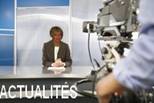 La série LA BIBLE à V-télé les jeudis à 19h à partir du 29 janvier jusqu'au 2 avril. InterBible propose en même temps une réflexion sur les réseaux sociaux : réponses en direct!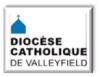 NOUVEAUTÉS AU SITE DIOCÉSAINLégence amérindienne: «Les deux loups» Prière du matin (voir onglet CÉLÉBRATION/PRIÈRE / Prière)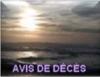 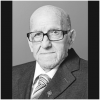 FRÈRE RÉAL LANTHIER, FEC - de la communauté des Frères des Écoles chrétiennes est décédé à Laval le 17 janvier 2015 à l'âge de 96 ans. Fils d'Olivier Lanthier et d'Éliana Campeau, il est natif de Saint-Polycarpe. Entré chez les F.É.C. en 1936, il se dévoua à l’éducation des jeunes à Montréal, Hull, Laval-des-Rapides et principalement à Lachine où il travailla pendant 41 ans comme professeur, directeur, puis bénévole auprès des personnes handicapées. [Voir avis de décès] 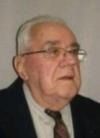 PÈRE OSWALD PAYANT - À Sherbrooke, le 15 janvier 2015 à l’âge de 100 ans est décédé Père Oswald Payant, Missionnaire d’Afrique (Pères Blancs), originaire de Saint-Chrysostome. Les funérailles ont eu lieu le 24 janvier dernier. [Voir avis de décès]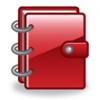 29 janv. à 19h: Début de la série LA BIBLE à V-télé.31 janv. 19h: Cinéma: Don Bosco, une vie pour les jeunes à Ste-Marguerite d'Youville. Gratuit16 fév. 18h: Souper conférence avec l'abbé André Lafleur à Châteauguay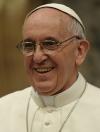 «L'unité des chrétiens ne sera pas le fruit des discussions théoriques raffinées»   Source: www.aleteia.org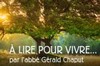  Réflexion de l'abbé Gérald Chaput:  Qui est ma mère? Une question blessante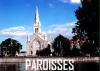 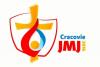 JMJ CRACOVIE 2016 - Tous les jeunes adultes de 18 - 35 ans qui voudraient se préparer spirituellement aux Journées mondiales de la jeunesse qui se passeront à Cracovie en Pologne sont invités à la paroisse Sainte-Marguerite d’Youville, 8 rue Rainville, à Châteauguay, le vendredi 6 février à 19h. Au plaisir de se rencontrer!CONNAISSEZ-VOUS ALPHA?  Alpha, c'est un groupe de personnes qui se rencontrent pour échanger sur le sens de la vie. Une 2e session débutera le mardi 10 février 2015 à 19h au sous-sol de l'église Très-Sainte-Trinité, 145, av. Saint-Charles, Vaudreuil-Dorion J7V 2K9. Infos: Claire Graham 450-218-1962. Bienvenue à tous!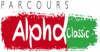 LA CATÉCHÈSE AU QUÉBEC - à suivre sur Facebook :  https://www.facebook.com/lacatecheseauquebecGROUPE DE SOUTIEN POUR PERSONNES ENDEUILLÉES PAR SUICIDE - Ce service offert par le Tournant débutera le 19 février 2015 à 18h30 et s’adresse à toutes personnes de 18 ans et plus ayant vécu un deuil par suicide.  Modalités : Pré-évaluation requise (rencontre individuelle) - Groupe ouvert (contenu adapté selon les besoins) - 12 rencontres par session (2 sessions prévues/année) - Maximum de 10 participants - Couple et famille acceptés - Animation par deux intervenantes - Tous les jeudis de 18 h 30 à 20 h 30. Service offert actuellement en français seulement. Les rencontres ont lieu au Tournant : 414 rue Salaberry, Salaberry-de-Valleyfield. Inf. ou inscr. : Carolle Lalonde 450 371-2820 poste 213 ou par courriel c.lalonde@letournant.qc.caSPECTACLE UNIQUE EN AMÉRIQUE DU NORD: LE CHŒUR DU VATICAN en provenance de la basilique St-Pierre de Rome se produira exclusivement à l’Oratoire St-Joseph à Montréal, les 6, 7, 8 et 9 mai 2015. Plus de 30 chanteurs accompagnés d’un orchestre et dirigé par Mgr. Pablo Colino, chef de chœur, à l’institut Pontifical de Rome. La soprano Internationale GEORGIA FUMANTI est en première partie de ce rarissime spectacle !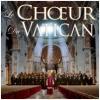 Les paroissiens ont la possibilité d’obtenir des billets seulement au tarif groupe en tout temps. Si vous avez des organisateurs de groupe dans vos paroisses, il nous fera un plaisir de les aider à planifier leur sortie. Infos / billets ou organisation d'un groupe ou vous joindre à un groupe qui voyage en autocar.SVP téléphonez au :   1-866-532-2161 ou écrire à mdallaire@spectatours.com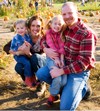 ACTIVITÉS / SERVICES FAMILLE / BÉNÉVOLATLe CSSS de Vaudreuil-Soulanges offre un programme de prévention: Alcochoix+ pour les adultes [voir détails sur Infosuroît.com]Activités plein air au parc régional des Îles de Saint-Timothée [voir détails sur Infosuroît.com]Journées portes ouvertes Maison Le Pailleur (gratuit) [voir détails sur Infosuroît.com]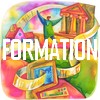 FORMATIONS À L'INSTITUT DE PASTORALE DES DOMINICAINS​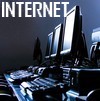 Archives vidéo en lien avec les funérailles de Mgr Pierre-André FournierReportage de la télévision de Radio-Canada - décès de Mgr P.A. FournierOuverture de la cause de la béatification de Chiara Lubich, fondatrice des FocolariRevivre le passage de la Porte Sainte - En attendant réouverture de la Porte Sainte, la technologie nous permet de revivre virtuellement cet événement extraordinaire. C’est en effet par l’intermédiaire de Google Maps*, qu’on pourra passer la Porte Sainte. Pour y accéder, il faut se rendre dans Google Maps, après quoi vous devez rechercher « Porte Sainte » ou vous pouvez aller directement au lien suivant : https://www.google.ca/maps/place/La+Porte+Sainte+Notre-Dame+de+Quebec .Trisomie 21: la vidéo «Chère future maman», vue par 6 millions d'internautes.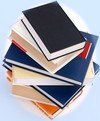 GUIDE D'ANIMATION PAROLE ET VIE - utilisé pour les rencontres avec un petit groupe de partage de foi, vient de paraître. Ce livret soutient les personnes intéressées à se réunir à domicile et à former un petit groupe de partage biblique durant le parcours du Carême 2015. Le Guide d’animation Parole et vie, rédigé par une équipe de la Paroisse Sainte-Trinité au diocèse de Rouyn-Noranda, propose un partage d'évangile une fois par semaine afin de se préparer à la fête de Pâques et de redécouvrir la Parole de Dieu. Le parcours débutera durant la semaine du 16 février 2015 au moment choisi par le petit groupe. INFOS: Pierre Goudreault 819-762-4751  p.goudreault@cablevision.qc.ca 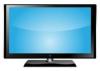 La série LA BIBLE diffusée au Québec dès le 29 janvier - Dix épisodes à V télé les jeudis soir à 19h jusqu'au 2 avril.  InterBible répondra en direct aux questions suscitées par la série télévisée La Bible (V télé)InterBible propose une réflexion sur les réseaux sociaux à l’occasion de la diffusion de la série La Bible à l’antenne de V télé les jeudis à 19 h dès le 29 janvier 2015.La Bible est la traduction française de la série The Bible, diffusée aux États-Unis au printemps 2013. La série raconte des récits de l’Ancien et du Nouveau Testament, comme la Genèse, l’Exode, la naissance et la mort/Résurrection de Jésus Christ. Puisque cette série a déjà suscité de nombreuses discussions aux États-Unis et en France, interBible désire profiter de sa diffusion québécoise pour offrir une réflexion sur la Bible. Ainsi, lors des diffusions nous invitons ceux et celles qui ont des questions ou des commentaires à les publier sur Twitter ou Facebook avec le mot-clic #SérieLaBible. Sébastien Doane, bibliste pour interBible animera cette discussion.InterBible est un portail biblique francophone géré par le Centre Biblique du diocèse de Montréal. Depuis plus de 16 ans, interBible aide les internautes à mieux comprendre la Bible. Né de la vision audacieuse d’un groupe d’intervenants en pastorale biblique de la région de Montréal, InterBible est rapidement devenu, par son approche à la fois pastorale et scientifique, une référence sur le web.http://www.interbible.org/interBible/carrefour/actualite/2015/act_150123.html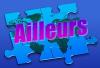 20e anniversaire de l'émission : La victoire de l'amour le samedi 16 mai 2015 de 13h à 16h à l'Aréna Maurice-Richard de Montréal.N.B. Un transport en autobus s'organise (départ à 9h30 dans le stationnement en face du Restaurant Napoléon, rue Victoria à Salaberry-de-Valleyfield). Vous pouvez inscrire votre nom sur une liste à l'église Sacré-Coeur-de-Jésus, 202, rue Alphonse-Desjardins à Salaberry-de-Valleyfield. Infos: Claire McSween 450-763-5728.Coût: 25$ pour l'entrée à l'aréna + frais de transport en autobus.LIBRAIRIE PAULINES - Conférences à venirBilan et suite des fêtes du 350e de Notre-Dame de Québec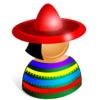 SECCIÓN EN ESPAÑOLSitio web: Esté atento a los eventos en su comunidad, el anuncio está precedido por estos signos: ►◄  [Regularmente       mirar el calendario]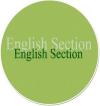 ENGLISH SECTION Movie Night ChateauguaySpaghetti Dinner - PincourtRags to Riches - ChateauguayHUMOURWhat letter is small and green?
P.What letter does a sailor love?
The C.What two letters are the most jealous?
NV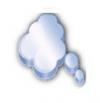 «Le silence est le plus haut degré de la sagesse» Pindare Pause spirituelle no 802 Gilles Cloutier «Plus profondément le chagrin creusera votre être, plus vous pourrez contenir de joie. » Khalil Gibran Pause spirituelle no 766 Gilles Cloutier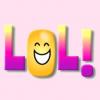 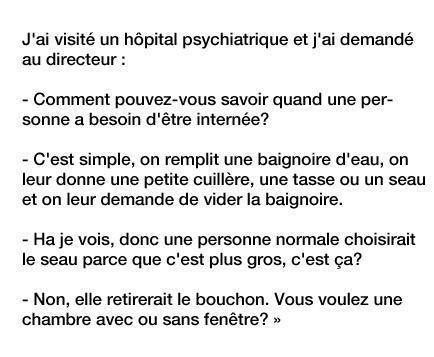 Source: FAcebook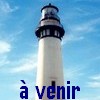 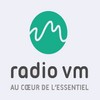 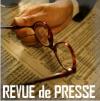 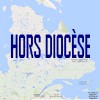 Tous droits réservés - Diocèse catholique de Valleyfield11, rue de l'église, Salaberry-de-Valleyfield, QC  J6T 1J5T 450 373.8122  - F 450 371.0000info@diocesevalleyfield.org Tous droits réservés - Diocèse catholique de Valleyfield11, rue de l'église, Salaberry-de-Valleyfield, QC  J6T 1J5T 450 373.8122  - F 450 371.0000info@diocesevalleyfield.org Faites parvenir les informations concernant vos événements à info@diocesevalleyfield.orgFaites parvenir les informations concernant vos événements à info@diocesevalleyfield.orgPour vous désinscrire: info@diocesevalleyfield.orgPour vous désinscrire: info@diocesevalleyfield.org